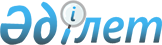 "2013-2015 жылдарға арналған аудандық бюджет туралы" Т. Рысқұлов аудандық
мәслихатының  2012 жылдың 21 желтоқсандағы № 9-5 шешіміне өзгерістер енгізу туралыЖамбыл облысы Т.Рысқұлов ауданы мәслихатының 2012 жылғы 12 сәуірдегі № 11-4 шешімі. Жамбыл облысы Әділет департаментінде 2012 жылғы 19 сәуірде № 1924 болып тіркелді      РҚАО-ның ескертпесі.

      Құжаттың мәтінінде түпнұсқаның пунктуациясы мен орфографиясы сақталған.

      Қазақстан Республикасының 2008 жылғы 4 желтоқсандағы Бюджет кодексінің 109 бабына, «Қазақстан Республикасындағы жергілікті мемлекеттік басқару және өзін-өзі басқару туралы» Қазақстан Республикасының 2001 жылғы 23 қаңтардағы Заңының 6 бабына және «2013-2015 жылдарға арналған облыстық бюджет туралы» Жамбыл облыстық мәслихатының 2012 жылдың 7 желтоқсандағы № 10-3 шешіміне өзгерістер енгізу туралы» Жамбыл облыстық мәслихатының 2013 жылғы 27 наурыздағы № 11-6 шешіміне (Нормативтік құқықтық актілерді мемлекеттік тіркеу тізілімінде № 1905 болып тіркелген)  сәйкес Т.Рысқұлов аудандық мәслихат ШЕШІМ ЕТЕДІ:



      1. «2013-2015 жылдарға арналған аудандық бюджет туралы» Т. Рысқұлов аудандық мәслихатының 2012 жылдың 21 желтоқсандағы № 9-5 шешіміне (Нормативтік құқықтық актілерді мемлекеттік тіркеу тізілімінде № 1868 болып тіркелген, 2013 жылдың 9 қаңтардағы № 3-4 және 11 қаңтардағы 5-6 «Құлан таңы» газетінде жарияланған») келесі өзгерістер енгізілсін:



      1 тармақта:



      1) тармақшада:

      «6 753 745» сандары «6 220 062» сандарымен ауыстырылсын;

      «1 976 000» сандары «1 950 282» сандарымен ауыстырылсын;

      «2 300» сандары «23 251» сандарымен ауыстырылсын;

      «1 878» сандары «6 645» сандарымен ауыстырылсын;      «4 773 567» сандары «4 239 884» сандарымен ауыстырылсын;



      2) тармақшада:

      «6 720 405» сандары «6 333 314» сандарымен ауыстырылсын;



      5) тармақшада:

      «-46 556» сандары «-193 148» сандарымен ауыстырылсын;



      6) тармақшада:

      «46 556» сандары «193 148» сандарымен ауыстырылсын;

      «0» саны «146 592» сандарымен ауыстырылсын.



      4 тармақта:

      «5 740» сандары «7 445» сандарымен ауыстырылсын.



      2. Аталған шешімнің 1,4,7 қосымшалары осы шешімнің 1,2,3 қосымшаларына сәйкес жаңа редакцияда мазмұндалсын.



      3. Осы шешім әділет органдарында мемлекеттік тіркелген күннен бастап күшіне енеді және 2013 жылдың 1 қаңтарынан қолданысқа енгізіледі.

      

      Аудандық мәслихат                          Аудандық мәслихат

      сессиясының төрағасы                       хатшысы

      А. Кораласбаев                             Б. Шамаев

Т.Рысқұлов аудандық мәслихаттың

2013 жылғы 12 сәуірдегі

№ 11-4 шешіміне 1 қосымшаТ.Рысқұлов аудандық мәслихаттың

2012 жылғы 21 желтоқсандағы

№ 9-5 шешіміне № 1 қосымша 2013 жылға арналған бюджет(мың теңге)

Т.Рысқұлов аудандық мәслихаттың

2013  жылғы 12 сәуірдегі

№ 11-4 шешіміне 2 қосымшаТ.Рысқұлов аудандық мәслихаттың

2012 жылғы 21 желтоқсандағы

№ 9-5 шешіміне 4 қосымша 2013 жылға арналған бюджеттік инвестициялық жобаларды іске асыруғабағытталған бюджеттік бағдарламаларға бөлінген бюджеттік даму бағдарламаларының тізбесі

Т.Рысқұлов аудандық мәслихаттың

2013 жылғы 12 сәуірдегі

№ 11-4 шешіміне 3 қосымшаТ.Рысқұлов аудандық мәслихаттың

2012 жылғы 21 желтоқсандағы

№ 9-5 шешіміне № 7 қосымша 2013 жылға арналған әрбір ауылдық (селолық) округтің бюджеттік бағдарламаларыкестенің жалғасы:
					© 2012. Қазақстан Республикасы Әділет министрлігінің «Қазақстан Республикасының Заңнама және құқықтық ақпарат институты» ШЖҚ РМК
				СанатыСанатыКірістер атауыСомасыСыныбыСыныбыСыныбыСомасыІшкі сыныбыСомасы12345I. КІРІСТЕР6 220 0621Салықтық түсімдер1 950 28201Табыс салығы209 6882Жеке табыс салығы209 68803Әлеуметтік салық151 0001Әлеуметтік салық151 00004Меншікке салынатын салықтар1 572 2731Мүлікке салынатын салықтар1 518 6023Жер салығы7 2604Көлік құралдарына салынатын салық42 5005Бірыңғай жер салығы3 91105Тауарларға, жұмыстарға және қызметтерге салынатын ішкі салықтар11 8452Акциздер3 4803Табиғи және басқа ресурстарды пайдаланғаны үшін түсетін түсімдер1 8504Кәсіпкерлік және кәсіби қызметті жүргізгені үшін алынатын алымдар6 0025Құмар ойын бизнеске салық51308Заңдық мәнді іс-әрекеттерді жасағаны және (немесе)  оған уәкілеттігі бар мемлекеттік органдар немесе лауазымды адамдар құжаттар бергені үшін алынатын міндетті төлемдер5 4761Мемлекеттік баж5 4762Салықтық емес түсімдер23 25101Мемлекеттік меншіктен түсетін кірістер1 1005Мемлекет меншігіндегі мүлікті жалға беруден түсетін кірістер1 10006Басқа да салықтық емес түсімдер22 1511Басқа да салықтық емес түсімдер22 1513Негізгі капиталды сатудан түсетін түсімдер6 64501Мемлекеттік мекемелерге бекітілген мемлекеттік мүлікті сату2 1521Мемлекеттік мекемелерге бекітілген мемлекеттік мүлікті сату2 15203Жерді және материалдық емес активтерді сату4 4931Жерді сату3 8782Материалдық емес активтерді сату6154Трансферттер түсімі4 239 88402Мемлекеттік басқарудың жоғары тұрған органдарынан түсетін трансферттер4 239 8842Облыстық бюджеттен түсетін трансферттер4 239 884Шығыстар атауыСомасы,мың теңгеБюджеттік бағдарламалардың әкімшісБюджеттік бағдарламалардың әкімшісБюджеттік бағдарламалардың әкімшісСомасы,мың теңгеБағдарламаБағдарламаСомасы,мың теңге12345II.ШЫҒЫНДАР6 333 31401Жалпы сипаттағы мемлекеттік қызметтер362 575112Аудан (облыстық маңызы бар қала) мәслихатының аппараты14 218001Аудан (облыстық маңызы бар қала) мәслихатының қызметін қамтамасыз ету жөніндегі қызметтер13 435003Мемлекеттік органның күрделі шығыстары783122Аудан (облыстық маңызы бар қала) әкімінің аппараты87 887001Аудан (облыстық маңызы бар қала) әкімінің қызметін қамтамасыз ету жөніндегі қызметтер68 257002Ақпараттық жүйелер құру3 000003Мемлекеттік органдардың күрделі шығыстары16 630123Қаладағы аудан, аудандық маңызы бар қала, кент, ауыл (село), ауылдық (селолық) округ әкімінің аппараты218 788001Қаладағы ауданның, аудандық маңызы бар қаланың, кенттің, ауылдың (селоның), ауылдық (селолық) округтің әкімі аппаратының қызметін қамтамасыз ету жөніндегі қызметтер183 673022Мемлекеттік органдардың күрделі шығыстары35 115452Ауданның (облыстық маңызы бар қаланың) қаржы бөлімі23 172001Ауданның (облыстық маңызы бар қаланың) бюджетін орындау және ауданның (облыстық маңызы бар қаланың) коммуналдық меншігін басқару саласындағы мемлекеттік саясатты іске асыру жөніндегі қызметтер17 041003Салық салу мақсатында мүлікті бағалауды жүргізу1 731010Жекешелендіру, коммуналдық меншікті басқару,  жекешелендіруден кейінгі қызмет және осыған байланысты дауларды  реттеу250011Коммуналдық меншікке түскен мүлікті есепке алу, сақтау, бағалау және сату200018Мемлекеттік органның күрделі шығыстары3 950453Ауданның (облыстық маңызы бар қаланың) экономика және бюджеттік жоспарлау бөлімі18 510001Экономикалық саясатты, мемлекеттік жоспарлау жүйесін қалыптастыру және дамыту және ауданды (облыстық маңызы бар қаланы) басқару саласындағы мемлекеттік саясатты іске асыру жөніндегі қызметтер14 774004Мемлекеттік органның күрделі шығыстары3 73602Қорғаныс4 635122Аудан (облыстық маңызы бар қала) әкімінің аппараты4 635005Жалпыға бірдей әскери міндетті атқару шеңберіндегі іс-шаралар2 635006Аудан (облыстық маңызы бар қала) ауқымындағы төтенше жағдайлардың алдын алу және оларды жою500007Аудандық (қалалық) ауқымдағы дала өрттерінің, сондай-ақ мемлекеттік өртке қарсы қызмет органдары құрылмаған елді мекендерде өрттердің алдын алу және оларды сөндіру жөніндегі іс-шаралар1 50003Қоғамдық тәртіп, қауіпсіздік, құқықтық, сот, қылмыстық-атқару қызметі5 000458Ауданның (облыстық маңызы бар қаланың) тұрғын үй-коммуналдық шаруашылығы, жолаушылар көлігі және автомобиль жолдары бөлімі5 000021Елді мекендерде жол жүрісі қауіпсіздігін қамтамасыз ету5 00004Білім беру3 941 139464Ауданның (облыстық маңызы бар қаланың) білім бөлімі430 787009Мектепке дейінгі тәрбиелеу мен оқытуды қамтамасыз ету289 165040Мектепке дейінгі білім беру ұйымдарында мемлекеттік білім беру тапсырысын іске асыруға141 622123Қаладағы аудан, аудандық маңызы бар қала, кент, ауыл (село), ауылдық (селолық) округ әкімінің аппараты12 331005Ауылдық (селолық) жерлерде балаларды мектепке дейін тегін алып баруды және кері алып келуді ұйымдастыру12 331464Ауданның (облыстық маңызы бар қаланың) білім бөлімі2 975 126003Жалпы білім беру2 848 861006Балаларға  қосымша білім беру126 265464Ауданның (облыстық маңызы бар қаланың) білім бөлімі258 728001Жергіліктті деңгейде білім беру саласындағы мемлекеттік саясатты іске асыру жөніндегі қызметтер8 525004Ауданның (облыстық маңызы бар қаланың) мемлекеттік білім беру мекемелерінде білім беру жүйесін ақпараттандыру22 225005Ауданның (облыстык маңызы бар қаланың) мемлекеттік білім беру мекемелер үшін оқулықтар мен оқу-әдiстемелiк кешендерді сатып алу және жеткізу41 804012Мемлекеттік органның күрделі шығыстары3 950015Жетім баланы (жетім балаларды) және ата-аналарының қамқорынсыз қалған баланы (балаларды) күтіп-ұстауға асыраушыларына  ай сайынғы ақшалай қаражат төлемдері14 952020Үйде оқытылатын мүгедек балаларды жабдықпен, бағдарламалық қамтыммен қамтамасыз ету3 200067Ведомстволық бағыныстағы мемлекеттік мекемелерінің және ұйымдарының күрделі шығыстары164 072466Ауданның (облыстық маңызы бар қаланың) сәулет, қала құрылысы және құрылыс бөлімі264 167037Білім беру объектілерін салу және реконструкциялау264 16706Әлеуметтік көмек және әлеуметтік қамсыздандыру263 324451Ауданның (облыстық маңызы бар қаланың) жұмыспен қамту және әлеуметтік бағдарламалар бөлімі232 249002Еңбекпен қамту бағдарламасы37 308004Ауылдық жерлерде тұратын денсаулық сақтау, білім беру, әлеуметтік қамтамасыз ету, мәдениет, спорт және ветеринар мамандарына отын сатып алуға Қазақстан Республикасының заңнамасына сәйкес әлеуметтік көмек көрсету17 787005Мемлекеттік атаулы әлеуметтік көмек10 000006Тұрғын үй көмегі7 000007Жергілікті өкілетті органдардың шешімі бойынша мұқтаж азаматтардың жекелеген топтарына әлеуметтік көмек25 608010Үйден тәрбиеленіп оқытылатын мүгедек балаларды материалдық қамтамасыз ету5 000014Мұқтаж азаматтарға үйінде әлеуметтік көмек көрсету20 96301618 жасқа дейінгі балаларға мемлекеттік жәрдемақылар100 000017Мүгедектерді оңалту жеке бағдарламасына сәйкес, мұқтаж мүгедектерді міндетті гигиеналық құралдармен және ымдау тілі мамандарының қызмет көрсетуін, жеке көмекшілермен қамтамасыз ету7 700023Жұмыспен қамту орталықтарының қызметін қамтамасыз ету883451Ауданның (облыстық маңызы бар қаланың) жұмыспен қамту және әлеуметтік бағдарламалар бөлімі31 075001Жергілікті деңгейде халық үшін әлеуметтік бағдарламаларды жұмыспен қамтуды қамтамасыз етуді   іске асыру саласындағы мемлекеттік саясатты іске асыру жөніндегі қызметтер29 225011Жәрдемақыларды және басқа да әлеуметтік төлемдерді есептеу, төлеу мен жеткізу бойынша қызметтерге ақы төлеу1 000021Мемлекеттік органның күрделі шығыстары85007Тұрғын үй-коммуналдық шаруашылық846 849458Ауданның (облыстық маңызы бар қаланың) тұрғын үй-коммуналдық шаруашылығы, жолаушылар көлігі және автомобиль жолдары бөлімі4 210003Мемлекеттік тұрғын үй қорының сақталуын ұйымдастыру4 210466Ауданның (облыстық маңызы бар қаланың) сәулет, қала құрылысы және құрылыс бөлімі44 222003Мемлекеттік коммуналдық тұрғын үй қорының тұрғын үйін жобалау, салу және (немесе) сатып алу15 000072Жұмыспен қамту-2020 бағдарламасы шеңберінде тұрғын жай салу және (немесе) сатып алу  және инженерлік коммуникациялық инфрақұрылымдарды дамыту (немесе) сатып алу24 222074Жұмыспен қамту 2020 бағдарламасының екінші бағыты шеңберінде жетіспейтін инженерлік-коммуникациялық инфрақұрылымды дамытуға мен жайластыруға5 000123Қаладағы аудан, аудандық маңызы бар қала, кент, ауыл (село), ауылдық (селолық) округ әкімінің аппараты9 257014Елді мекендерді сумен жабдықтауды ұйымдастыру9 257458Ауданның (облыстық маңызы бар қаланың) тұрғын үй-коммуналдық шаруашылығы, жолаушылар көлігі және автомобиль жолдары бөлімі5 919012Сумен жабдықтау және су бөлу жүйесінің қызмет етуі1 321028Коммуналдық шаруашылығын дамыту939058Елді мекендердегі сумен жабдықтау және су бұру жүйелерін дамыту3 659466Ауданның (облыстық маңызы бар қаланың) сәулет, қала құрылысы және құрылыс бөлімі660 243058Елді мекендердегі сумен жабдықтау және су бұру жүйелерін дамыту660 243123Қаладағы аудан, аудандық маңызы бар қала, кент, ауыл (село), ауылдық (селолық) округ әкімінің аппараты110 998008Елді мекендерде көшелерді жарықтандыру23 908009Елді мекендердің санитариясын қамтамасыз ету10 313011Елді мекендерді абаттандыру мен көгалдандыру76 777458Ауданның (облыстық маңызы бар қаланың) тұрғын үй-коммуналдық шаруашылық, жолаушылар көлігі және автомобиль жолдары бөлімі12 000018Елді мекендерді абаттандыру және көгалдандыру12 00008Мәдениет, спорт, туризм және ақпараттық кеңістік287 593455Ауданның (облыстық маңызы бар қаланың) мәдениет және тілдерді дамыту бөлімі136 403003Мәдени-демалыс жұмысын қолдау100 025005Зоопарктер мен дендропарктердің жұмыс істеуін қамтамасыз ету36 378466Ауданның (облыстық маңызы бар қаланың) сәулет, қала құрылысы және құрылыс бөлімі2 790011Мәдениет объектілерін дамыту2 790465Ауданның (облыстық маңызы бар қаланың) дене шынықтыру және спорт бөлімі4 500006Аудандық (облыстық маңызы бар қалалық)  деңгейде спорттық жарыстар өткiзу1 500007Әртүрлi спорт түрлерi бойынша аудан (облыстық маңызы бар қала)  құрама командаларының мүшелерiн дайындау және олардың облыстық спорт жарыстарына қатысуы3 000455Ауданның (облыстық маңызы бар қаланың) мәдениет және тілдерді дамыту бөлімі59 189006Аудандық (қалалық) кітапханалардың жұмыс істеуі58 489007Мемлекеттік тілді және Қазақстан халықтарының басқа да тілдерін дамыту700456Ауданның (облыстық маңызы бар қаланың) ішкі саясат бөлімі23 014002Газеттер мен журналдар арқылы мемлекеттік ақпараттық саясат жүргізу жөніндегі қызметтер23 014455Ауданның (облыстық маңызы бар қаланың) мәдениет және тілдерді дамыту бөлімі26 353001Жергілікті деңгейде тілдерді және мәдениетті дамыту саласындағы мемлекеттік саясатты іске асыру жөніндегі қызметтер6 373010Мемлекеттік органдардың күрделі шығыстары200032Ведомстволық бағыныстағы мемлекеттік мекемелерінің және ұйымдарының күрделі шығыстары19 780456Ауданның (облыстық маңызы бар қаланың) ішкі саясат бөлімі26 457001Жергілікті деңгейде ақпарат, мемлекеттілікті нығайту және азаматтардың әлеуметтік сенімділігін қалыптастыру саласында мемлекеттік саясатты іске асыру жөніндегі қызметтер10 562003Жастар саясаты саласында іс-шараларды іске асыру13 495006Мемлекеттік органдардың күрделі шығыстары150032Ведомстволық бағыныстағы мемлекеттік мекемелерінің және ұйымдарының күрделі шығыстары2 250465Ауданның (облыстық маңызы бар қаланың) дене шынықтыру және спорт бөлімі8 887001Жергілікті деңгейде  дене шынықтыру және спорт саласындағы мемлекеттік саясатты іске асыру жөніндегі қызметтер8 437004Мемлекеттік органның күрделі шығыстары45009Отын-энергетика кешені және жер қойнауын пайдалану4 000458Ауданның (облыстық маңызы бар қаланың) тұрғын үй-коммуналдық шаруашылығы, жолаушылар көлігі және автомобиль жолдары бөлімі4 000019Жылу-энергетикалық жүйені дамыту400010Ауыл, су, орман, балық шаруашылығы, ерекше қорғалатын табиғи аумақтар, қоршаған ортаны және жануарлар дүниесін қорғау, жер қатынастары121 486454Ауданның (облыстық маңызы бар қаланың) кәсіпкерлік және ауыл шаруашылығы бөлімі7 470099Мамандардың әлеуметтік көмек көрсетуі жөніндегі шараларды іске асыру7 470466Ауданның (облыстық маңызы бар қаланың) сәулет, қала құрылысы және  құрылыс бөлімі6 752010Ауыл шаруашылығы объектілерін дамыту6 752473Ауданның (облыстық маңызы бар қаланың) ветеринария бөлімі22 742001Жергілікті деңгейде ветеринария саласындағы мемлекеттік саясатты іске асыру жөніндегі қызметтер8 969003Мемлекеттік органдардың күрделі шығыстары200007Қаңғыбас иттер мен мысықтарды аулауды және жоюды ұйымдастыру2 125008Алып қойылатын және жойылатын ауру жануарлардың, жануарлардан алынатын өнімдер мен шикізаттың құнын иелеріне өтеу1 500009Жануарлардың энзоотиялық аурулары бойынша ветеринарлық іс-шараларды жүргізу7 000010Ауыл шаруашылығы жануарларын бірдейлендіру жөніндегі іс-шараларды жүргізу2 948463Ауданның (облыстық маңызы бар қаланың) жер қатынастары бөлімі7 569001Аудан (облыстық маңызы бар қала) аумағында жер қатынастарын реттеу саласындағы мемлекеттік саясатты іске асыру жөніндегі қызметтер5 903006Аудандық маңызы бар қалалардың, кенттердің, ауылдардың (селолардың), ауылдық (селолық) округтердің шекарасын белгілеу кезінде жүргізілетін жерге орналастыру1 516007Мемлекеттік органның күрделі шығыстары150473Ауданның (облыстық маңызы бар қаланың) ветеринария бөлімі76 953011Эпизоотияға қарсы іс-шаралар жүргізу76 95311Өнеркәсіп, сәулет, қала құрылысы және құрылыс қызметі50 544466Ауданның (облыстық маңызы бар қаланың) сәулет, қала құрылысы және  құрылыс бөлімі50 544001Құрылыс, облыс қалаларының, аудандарының және елді мекендерінің сәулеттік бейнесін жақсарту саласындағы мемлекеттік саясатты іске асыру және ауданның (облыстық маңызы бар қаланың) аумағын оңтайла және тиімді қала құрылыстық игеруді қамтамасыз ету жөніндегі қызметтер19 914013Аудан аумағында қала құрлысын дамытудың кешенді схемаларын, аудандық (облыстық) маңызы бар қалалардың, кенттердің және өзге де ауылдық елді мекендердің бас жоспарларын әзірлеу30 260015Мемлекеттік органның күрделі шығыстары37012Көлік және коммуникация354 658458Ауданның (облыстық маңызы бар қаланың) тұрғын үй-коммуналдық шаруашылығы, жолаушылар көлігі және автомобиль жолдары бөлімі354 658023Автомобиль жолдарының жұмыс істеуін қамтамасыз ету50 665045Аудандық маңызы бар автомобиль жолдарын және  елді-мекендердің көшелерін күрделі және орташа жөндеу303 99313Басқалар91 464454Ауданның (облыстық маңызы бар қаланың) кәсіпкерлік және ауыл шаруашылығы бөлімі3 221006Кәсіпкерлік қызметті қолдау3 221123Қаладағы аудан, аудандық маңызы бар қала, кент, ауыл  (село), ауылдық (селолық) округ әкімінің аппараты52 219040«Өңірлерді дамыту» Бағдарламасы шеңберінде өңірлерді экономикалық дамытуға жәрдемдесу бойынша шараларды іске асыру52 219452Ауданның (облыстық маңызы бар қаланың) қаржы бөлімі7 445012Ауданның (облыстық маңызы бар қаланың) жергілікті атқарушы органының резерві7 445454Ауданның (облыстық маңызы бар қаланың) кәсіпкерлік және ауыл шаруашылығы бөлімі13 944001Жергілікті деңгейде кәсіпкерлік, өнеркәсіп және ауыл шаруашылығы саласындағы мемлекеттік саясатты іске асыру жөніндегі қызметтер13 794007Мемлекеттік органның күрделі шығыстары150458Ауданның (облыстық маңызы бар қаланың) тұрғын үй-коммуналдық шаруашылығы, жолаушылар көлігі және автомобиль жолдары бөлімі14 635001Жергілікті деңгейде тұрғын үй-коммуналдық шаруашылығы, жолаушылар көлігі және автомобиль жолдары саласындағы мемлекеттік саясатты іске асыру жөніндегі қызметтер8 117013Мемлекеттік органның күрделі шығыстары2 052067Ведомстволық бағыныстағы мемлекеттік мекемелерінің және ұйымдарының күрделі шығыстары4 46614Борышқа қызмет көрсету6452Ауданның (облыстық маңызы бар қаланың) қаржы бөлімі6013Жергілікті атқарушы органдардың облыстық бюджеттен қарыздар бойынша сыйақылар мен өзге де төлемдерді төлеу бойынша борышына қызмет көрсету615Трансферттер41452Ауданның (облыстық маңызы бар қаланың) қаржы бөлімі41006Нысаналы пайдаланылмаған (толық пайдаланылмаған) трансферттерді қайтару41016Нысаналы мақсатқа сай пайдаланылмаған нысаналы трансферттерді қайтару0020Бюджет саласындағы еңбекақы төлеу қорының өзгеруіне байланысты жоғарғы тұрған бюджеттерге берілетін ағымдағы нысаналы трансферттер0024Мемлекеттік органдардың функцияларын мемлекеттік басқарудың төмен тұрған деңгейлерінен жоғары деңгейлерге беруге байланысты жоғары  тұрған бюджеттерге берілетін ағымдағы нысаналы трансферттер0IІІ. Таза бюджетті кредиттеу46 5565Бюджеттік кредиттер51 93010Ауыл, су, орман, балық шаруашылығы, ерекше қорғалатын табиғи аумақтар, қоршаған ортаны және жануарлар дүниесін қорғау, жер қатынастары51 9301Ауыл шаруашылығы51 930454Ауданның (облыстық маңызы бар қаланың) кәсіпкерлік және ауыл шаруашылығы бөлімі51 930009Мамандарды әлеуметтік қолдау шараларын іске асыруға берілетін бюджеттік кредиттер51 930СанатыСанатыСанатыАтауыСомасы

мың теңгеСыныбыСыныбыСомасы

мың теңгеІшкі сыныбыІшкі сыныбыСомасы

мың теңге123455Бюджеттік кредиттерді өтеу5 37401Бюджеттік кредиттерді өтеу5 37401Мемлекеттік бюджеттен берілген бюджеттік кредиттерді өтеу5 374Фукционалдық топ                 АтауыФукционалдық топ                 АтауыФукционалдық топ                 АтауыФукционалдық топ                 Атауысомасы,

мың теңгеБюджеттік бағдарламалардың әкімшісіБюджеттік бағдарламалардың әкімшісіБюджеттік бағдарламалардың әкімшісісомасы,

мың теңгеБағдарламаБағдарламасомасы,

мың теңге12345ІV.Қаржы активтерімен операциялар бойынша сальдо33 340Қаржы активтерін сатып алу33 34013Басқалар33 340452Ауданның (облыстық маңызы бар қаланың) қаржы бөлімі33 340014Заңды тұлғалардың жарғылық капиталын қалыптастыру немесе ұлғайту33 340СанатыСанатыСанатыАтауысомасы,

мың теңгеСыныбыСыныбыСыныбысомасы,

мың теңгеІшкі сыныбыІшкі сыныбысомасы,

мың теңге123456Мемлекеттік қаржы активтерін сатудан түсетін түсімдер001Мемлекеттік қаржы активтерін сатудан түсетін түсімдер01Қаржы активтерін ел ішінде сатудан түсетін түсімдер0Фукционалдық топ                АтауыФукционалдық топ                АтауыФукционалдық топ                АтауыФукционалдық топ                АтауыФукционалдық топ                Атауысомасы, мың теңгеБюджеттік бағдарламалардың әкімшісіБюджеттік бағдарламалардың әкімшісіБюджеттік бағдарламалардың әкімшісіБюджеттік бағдарламалардың әкімшісісомасы, мың теңгеБағдарламасомасы, мың теңге123345V.Бюджет тапшылығы (профициті)-193 148VI.Бюджет тапшылығын қаржыландыру (профицитін пайдалану)193 148СанатыСанатыСанатыСанатыАтауысомасы,

мың теңгеСыныбыСыныбыСыныбысомасы,

мың теңгеІшкі сыныбыІшкі сыныбысомасы,

мың теңге1223457Қарыздар түсімі51 9300101Мемлекеттік ішкі қарыздар51 9302Қарыз алу келісім-шарттары51 930Фукционалдық топ                 АтауыФукционалдық топ                 АтауыФукционалдық топ                 АтауыФукционалдық топ                 Атауысомасы, мың теңгеБюджеттік бағдарламалардың әкімшісіБюджеттік бағдарламалардың әкімшісіБюджеттік бағдарламалардың әкімшісісомасы, мың теңгеБағдарламаБағдарламасомасы, мың теңге12345Қарыздарды өтеу5 37416Қарыздарды өтеу5 374452Ауданның (облыстық маңызы бар қаланың) қаржы бөлімі5 374008Жергілікті атқарушы органның жоғары тұрған бюджет алдындағы борышын өтеу5 3748Бюджет қаражатының пайдаланылатын қалдықтары146 59201Бюджет қаражаты қалдықтары146 5921Бюджет қаражатының бос қалдықтары146 592Бюджет қаражатының бос қалдықтары146 592Функционалдық топФункционалдық топФункционалдық топФункционалдық топБюджеттік бағдарламалардың әкімшісіБюджеттік бағдарламалардың әкімшісіБюджеттік бағдарламалардың әкімшісіБағдарламаБағдарламаАтауы04Білім беру466Ауданның (облыстық маңызы бар қаланың)  сәулет, қала құрылысы және құрылыс бөлімі037Білім беру объектілерін салу және  реконструкциялау07Тұрғын үй-коммуналдық шаруашылық458Ауданның (облыстық маңызы бар қаланың)  тұрғын үй  коммуналдық шаруашылығы, жолаушылар көлігі және автомобиль жолдары   бөлімі058Елді мекендердегі сумен жабдықтау және су бұру жүйелерін дамыту466Ауданның (облыстық маңызы бар қаланың)  сәулет, қала құрылысы және құрылыс  бөлімі058Елді мекендердегі сумен жабдықтау және су бұру жүйелерін дамыту08Мәдениет, спорт, туризм және ақпараттық кеңістік466Ауданның (облыстық маңызы бар қаланың)  сәулет, қала құрылысы және құрылыс  бөлімі011Мәдениет  объектілерін  дамытуАуылдық округ әкімдеріБағдарлама атауыБағдарлама атауыБағдарлама атауыБағдарлама атауыАуылдық округ әкімдері001 "Қаладағы ауданнның, аудандық маңызы бар қаланың, кенттің, ауылдың (селоның), ауылдық (селолық) округтің әкімі аппаратының қызметін қамтамасыз ету"022 "Мемлекеттік органдардың күрделі шығыстары"005 "Ауылдық (селолық) жерлерде балаларды мектепке дейін тегін алып баруды және кері алып келуді ұйымдастыру"014 "Елді мекендерді сумен жабдықтауды ұйымдастыру"1Құлан17 1105 4016305 7412Луговой16 1442 0433Ақбұлақ18 6762 6351 0584Қорағаты14 8482 0587055Абай8 8752 0456Қарақыстақ13 1492 0503 7147Жаңатұрмыс8 2561 9408Көкдөнен14 4342 0959399Көгершін9 7362 17050010Құмарық9 1102 2032 00011Новосель8 7512 04384612Ақыртөбе11 0502 19313Өрнек13 8362 0439181 26814Теренөзек9 9992 1531 52080915Қайыңды9 6992 043940Барлығы183 67335 11512 3319 257Ауылдық округ әкімдеріБағдарлама атауыБағдарлама атауыБағдарлама атауыБағдарлама атауыбарлығыАуылдық округ әкімдері008 "Елді мекендерде көшелерді жарықтандыру"009 "Елді мекендердің санитариясын қамтамасыз ету"011 "Елді мекендерді абаттандыру мен көгалдандыру"040 «Өңірлерді дамыту» Бағдарламасы шеңберінде өңірлерді экономикалық дамытуға жәрдемдесу бойынша шараларды іске асыру"барлығы1Құлан8 4444 48660 27514 297116 3842Луговой1 8052004958 54529 2323Ақбұлақ690404452 69226 2364Қорағаты12460851 19319 0735Абай2 2157010 101149624 8026Қарақыстақ2 3652305203 54625 5747Жаңатұрмыс934507551 30713 2428Көкдөнен1 5411502 2002 80524 1649Көгершін3014511 1892 72417 07110Құмарық7514 108903 03621 29811Новосель3231508991213 11412Ақыртөбе1 3001201502 63817 45113Өрнек722521903 26922 29814Теренөзек2 006961052 38619 07415Қайыңды3875088137314 580Барлығы23 90810 31376 77752 219403 593